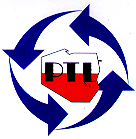 POSLKIE TOWARZYSTWO LOGISTYCZNE61-755 Poznań,  ul. Estkowskiego 6  www.ptl.net.pl   biuro@ptl.net.plFormularz opisu projektu zakwalifikowanego do II etapu konkursu 
na Nagrodę PTL 2023TYTUŁ PROJEKTU………………………………………………………………..TREŚĆ OPRACOWANIAPRZESŁANKI DO PODJĘCIA PROJEKTU 
CELE PROJEKTU
ZAKRES PRAC/ETAPY PROJEKTUMETODYKAKOSZT WDROŻENIA EFEKTY/ PRZEWIDYWANE EFEKTYNazwa przedsiębiorstwa:Adres:Telefon:Fax:e-mail:Autor/autorzy projektuAutor/autorzy opracowania